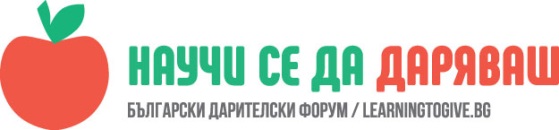 УРОК: Нещата, за които си струва да се боримМилена Цанева преподавател  в ОУ“ Отец Паисий“, СилистраЧасът е проведен в 6 „б“ клас на 08.01.2018г.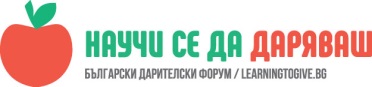 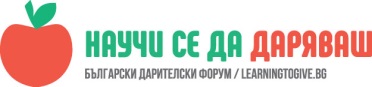 С реализирането на този проект се цели учениците да поговорят спокойно и откровено за  проблеми  ,които имат в училището.  Да споделят своите идеи и предложения за справянето с тях.Описание Започнах урока с въпроси за проблемите в училище.Какви са те? Можем ли сами да се справим с тях?Проведох следните дейности:Учениците ще се попълнят анкета на тема" Училищен тормоз- жертва ли съм на такъв?"Коментар на резултатите и споделяне на случки от личния живот на учениците.Провеждане на разговор как може всеки един от нас да помогне по темата.Изработване на кутия за подаване на сигнали за тормоз в училище и поставянето и в училищния коридор.Гледане на видео за училищния тормоз и  коментар по темата.Провеждане на ролеви игри с училищния психолог.Смятам ,че провеждането на такива часове трябва да се провежда поне веднъж в месеца. Учиниците трябва да бъдат подпомагани и подкрепяни ,когато споделят за нещата ,които ги притесняват в училище.          